ROMÂNIA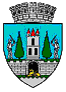 JUDEŢUL SATU MARECONSILIUL LOCAL AL MUNICIPIULUI SATU MAREHOTĂRÂREA Nr. 134/31.05.2018privind aprobarea proiect faza  DALI  şi a indicatorilor tehnico-economici la obiectivul de investiţie: Modernizare infrastructură educațională Grădinița nr. 29 și creșa Punguța cu doi bani - Reabilitare clădire situată pe str. 1 Decembrie 1918, nr. 15.	Consiliul Local al Municipiului Satu Mare întrunit în şedinţa ordinară din data de 31.05.2018	Luând act de raportul Serviciului investiţii, gospodărire, întreținere din cadrul aparatului de specialitate al Primarului, înregistrat sub nr. 25213/17.05.2018, expunerea de motive a Primarului Municipiului, în calitate de iniţiator, înregistrată cu 25583/18.05.2018, de  rapoartele  comisiilor de specialitate ale Consiliului local,	 Având în vedere procesul - verbal al comisiei tehnico-economice cu nr .  24834/ 16.05.2018, Ţinând seama de prevederile: art. 41, art. 44 alin. 1 din Legea 273 din 29 iunie 2006 privind Finanţele Publice Locale, cu referire la cheltuielile de investiţii şi documentaţiile tehnico – economice,Luând în considerare prevederile HG 907/2016, privind  aprobarea continutului-cadru al documentatiei tehnico-economice aferente investitiilor publice, precum si a structurii si metodologiei de elaborare a devizului general pentru obiective de investitii si lucrari de interventii.Luând în considerare prevederile Legii nr. 24/2000 privind normele de tehnică legislativă pentru elaborarea actelor normative, republicată, cu modificările şi completările ulterioare,În temeiul prevederilor art. 36 alin.(4) lit d ) , ale art. 45 alin. (2) lit. a), precum şi ale art. 115 alin. (1) lit. b) din Legea administraţiei publice locale nr. 215/2001, republicată,  cu modificările şi completările ulterioare,Adoptă prezenta      	  				      H O T Ă R Â R E:Art. 1. Se aprobă proiect faza DALI şi indicatorii tehnico-economici pentru obiectivul  de investiţie: Modernizare infrastructură educațională Grădinița nr. 29 și creșa Punguța cu doi bani-Reabilitare clădire situată pe str. 1 Decembrie 1918,nr. 15.conform ANEXEI 1, parte integrantă a prezentei hotărâri.Art. 2. Cu ducerea la îndeplinire a prezentei hotărâri se încredinţează Primarul  Municipiului  Satu Mare şi serviciile de specialitate.Art. 3.Prezenta hotărâre se comunică, prin intermediul secretarului municipiului Satu Mare, în termenul prevăzut de lege, Primarului Municipiului Satu Mare, Instituţiei Prefectului judeţului Satu Mare și Serviciului investiţii, gospodărire ,întreținere.Președinte de ședință                                                        ContrasemneazăArdelean Octavian Iulian                                                     Secretar                                                                                      Mihaela Maria RacolțaPrezenta hotărâre a fost adoptată cu respectarea prevederilor art.45 alin.(2) din Legea  administraţiei publice locale nr. 215/2001, republicată, cu modificările şi completările ulterioare;Redactat în 6 exemplare originale            Total consilieri în funcţie23Nr . total al consilierilor  prezenţi20Nr total al consilierilor absenţi3Voturi pentru20Voturi împotrivă0Abţineri0